Vánoční  prodej ryb         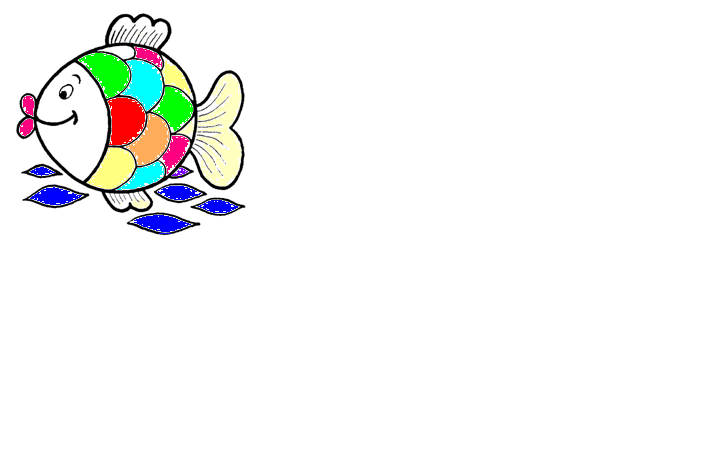  Na rybárně v PočátkáchNabídka:    kapr      65 Kč/Kg,                       pstruh duhový      120 Kč/kg	Kdy:	v sobotu      21.12.2013    od 9 do 16 hodin                        v neděli      22.12.2013    od 9 do 16 hodin                         v pondělí   23.12.2013     od 9 do 16 hodin                                  Zakoupené ryby na přání zpracujeme. Najdete nás v rybářském areálu směrem na Pelhřimov.           Český rybářský svaz MO Počátky                                                                                 